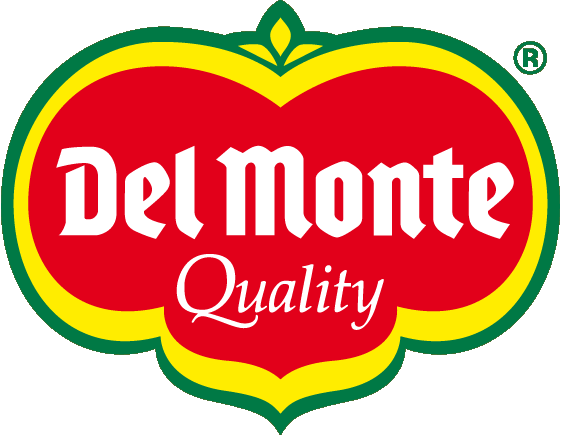 Del Monte® SupercoppaCivitanova Marche, 1-2 novembre 2019Eurosuole ForumTESSERA GIORNALISTA Nº	     FOTOGRAFO	     CRONISTA                COGNOME	     NOME	     E-MAIL	     TESTATA/SOCIETA'/AGENZIA	     INDIRIZZO REDAZIONE	     CAP 	     	CITTA'      	PROVINCIA	  STATO	     	EMAIL      Nº TELEFONO      	Nº FAX      INDIRIZZO PRIVATO	     CAP 	     	CITTA'      	PROVINCIA	  STATO	     	EMAIL      Nº TELEFONO      	Nº FAX      Da inviare entro lunedì 28 ottobre a Ufficio Stampa Lega Pallavolo Serie A (press@legavolley.it). La conferma del rilascio dell’accredito verrà spedita via email entro mercoledì 30 ottobre alle 18.00. E’ tassativamente vietato l’uso di telecamere (anche amatoriali) durante il gioco. Le postazioni della tribuna stampa con tavolo, e quindi la concessione dell’accredito, saranno necessariamente limitate.La Lega Pallavolo Serie A e i co-organizzatori dell’evento non sono responsabili delle attrezzature portate dagli accreditati all’interno dell’impianto (computer, telecamere, macchine fotografiche) che quindi vanno custodite e protette a cura dei proprietari. Questa clausola si intende accettata con il rilascio accredito